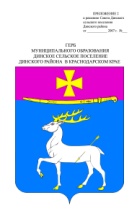 АДМИНИСТРАЦИЯ ДИНСКОГО СЕЛЬСКОГО ПОСЕЛЕНИЯДИНСКОГО РАЙОНАПОСТАНОВЛЕНИЕот 11.02.2019			                                  				   № 42станица ДинскаяО порядке организации и проведения рейтингового голосования по отбору общественных территорий, подлежащих благоустройству в первоочередномпорядке на территории Динского сельского поселения Динского районаВ целях реализации положений постановлений Правительства Российской Федерации от 30 декабря 2017 года № 1710 «Об утверждении государственной программы Российской Федерации «Обеспечение доступным и комфортным жильем и коммунальными услугами граждан Российской Федерации", от 10 февраля 2017 года № 169 «Об утверждении Правил предоставления и распределения субсидий из федерального бюджета бюджетам субъектов Российской Федерации на поддержку государственных программ субъектов Российской Федерации и муниципальных программ формирования современной городской среды», в соответствии постановлением администрации Динского сельского поселения Динского района от 24.12.2018 № 635 «О внесении изменений в постановление администрации Динского сельского поселения Динского района от 01 ноября 2017 года № 518/1 «Об утверждении муниципальной программы Динского сельского поселения Динского района «Формирование современной городской среды» на территории Динского сельского поселения Динского района на 2018 – 2022 годы» п о с т а н о в л я ю:1. Утвердить Порядок организации и проведения рейтингового голосования по отбору общественных территорий, подлежащих благоустройству в первоочередном порядке на территории Динского сельского поселения Динского района (далее – Порядок), согласно приложению к настоящему Постановлению.2. Отделу по вопросам ЖКХ, транспорта и связи администрации Динского сельского поселения Динского района (Савинцева) опубликовать настоящее постановление на официальном сайте Динского сельского поселения Динского района www.dinskoeposelenie.ru.3. Контроль за выполнением настоящего постановления возложить на заместителя главы администрации по земельным и имущественным отношениям, ЖКХ, транспорту и связи (Чабанова)4. Настоящее постановление вступает в силу после его официального опубликования.Глава Динского сельскогопоселения Динского района                                                               В.А.ЛитвиновПРИЛОЖЕНИЕУТВЕРЖДЕНпостановлением администрацииДинского сельского поселенияДинского районаот 11.02.2019  № 42ПОРЯДОКорганизации и проведения рейтингового голосования по отбору общественных территорий, подлежащихблагоустройству в первоочередном порядкена территории Динского сельского поселения Динского района1. Рейтинговое голосование по отбору общественных территорий Динского сельского поселения Динского района (далее - общественная территория), подлежащих благоустройству в первоочередном порядке в соответствии с муниципальной программой «Формирование комфортной городской среды», утвержденной постановлением администрации Динского сельского поселения Динского района от 01.11.2017 № 518/1 «Об утверждении муниципальной программы Динского сельского поселения Динского района «Формирование современной городской среды» на территории Динского сельского поселения Динского района на 2018 – 2022 годы» (с изменениями от 24.12.2018 года)(далее – Программа), проводится в целях определения проектов благоустройства общественных территорий, подлежащих в первоочередном порядке благоустройству.2. Рейтинговое голосование по отбору общественных территорий (далее – голосование по общественным территориям, голосование)проводится не позднее7дней со дня истечения срока, предоставленного всем заинтересованным лицам для ознакомления с дизайн-проектами благоустройства общественных территорий, отобранных для голосования в Динском сельском поселении Динского района (далее – сельское поселение).3. В правовом акте администрации сельского поселения о назначении голосования по общественным территориям определяются:1) дата и время проведения голосования;2) места проведения голосования (адреса пунктов голосования (счетных участков);3) перечень общественных территорий, представленных на голосование;4) порядок определения победителя по итогам голосования;5) иные сведения, необходимые для проведения голосования.4. Правовой акт администрации сельского поселения о назначении голосования подлежит опубликованию (обнародованию) в порядке, установленном для официального опубликования (обнародования) правовых актов, и размещению на официальном сайте Динского сельского поселения Динского района www.dinskoeposelenie.ru.не менее чем за 14 дней до дня его проведения.5. Проведение голосования организует и обеспечивает муниципальная общественная комиссия (далее - Комиссия), созданная для организации общественного обсуждения, определения очередности благоустройства дворовых и общественных территорий в рамках Программы.Комиссия:1) обеспечивает изготовление документов для голосования в форме опросных листов согласно приложения№ 1 к настоящему Порядку, которые печатаются на русском языке и наименования общественных территорий размещаются в указанных документах в алфавитном порядке);2) формирует территориальные счетные комиссии и оборудует пункты голосования (счетные участки);3) рассматривает обращения граждан по вопросам, связанным с проведением голосования;4) осуществляет иные полномочия, определенные настоящим Порядком.6. При формировании территориальной счетной комиссии учитываются предложения политических партий, иных общественных объединений, собраний граждан.Членами территориальной счетной комиссии не могут быть лица, являющиеся инициаторами выдвижения проектов благоустройства, по которым проводится голосование.Количественный состав членов территориальных счетных комиссий определяется Комиссией и должен быть не менее трех членов комиссии.В составе территориальной счетной комиссии Комиссией назначаются председатель и секретарь территориальной счетной комиссии.Полномочия территориальной счетной комиссии прекращаются после опубликования (обнародования) результатов голосования.7. Документы для голосования и иная документация, связанная с подготовкой и проведением голосования, передаются в территориальные счетные комиссии.8. Голосование по общественным территориям проводится путем открытого голосования.Члены территориальных счетных комиссий составляют список граждан, пришедших на пункт голосования (счетный участок) (далее – список).В список включаются граждане Российской Федерации, достигшие 14-летнего возраста и имеющие место жительство на территории сельского поселения (далее – участник голосования). В списке рекомендуется указывать фамилию, имя и отчество (последнее – при наличии) участника голосования, серию и номер паспорта (реквизиты иного документа, удостоверяющего личность в соответствии с законодательством Российской Федерации) участника голосования.В списке также предусматриваются:графа для проставления участником голосования подписи за полученный им документ для голосования;графа «Согласие на обработку персональных данных» для проставления участником голосования подписи о согласии участника голосования на обработку его персональных данных в соответствии с Федеральным законом от 27 июля 2006 года № 152-ФЗ «О персональных данных».Участники голосования участвуют в голосовании непосредственно. Каждый участник голосования имеет один голос.Голосование проводится путем внесения участником голосования в документ для голосования любого знака в квадрат (квадраты), относящийся (относящиеся) к общественной территории (общественным территориям), в пользу которой (которых) сделан выбор.Участник голосования имеет право отметить в документе для голосования любое количество проектов, но не более чем указано в документе для голосования.9. Голосование по общественным территориям является рейтинговым и проводится на территориальных счетных участках.Для получения документа для голосования участник голосования предъявляет паспорт гражданина Российской Федерации или иной документ, удостоверяющий личность в соответствии с законодательством Российской Федерации, и ставит подпись в списке за получение документа для голосования, а также расписывается в подтверждении согласия на обработку его персональных данных.Член территориальной счетной комиссии разъясняет участнику голосования порядок заполнения документа для голосования. При этом участнику голосования разъясняется, что он имеет право проголосовать за любое количество проектов общественных территорий, но не более чем указано в документе для голосования.Участник голосования ставит любой знак (знаки) в квадрате (квадратах) напротив общественной территории (общественных территорий), за которую (которые) он собирается голосовать.После заполнения документа для голосования участник голосования отдает заполненный документ для голосования члену счетной комиссии, у которого он получил указанный документ для голосования.По окончании голосования все заполненные документы для голосования передаются председателю территориальной счетной комиссии, который несет ответственность за сохранность заполненных документов для голосования.10. Граждане и организации вправе самостоятельно проводить агитацию в поддержку общественной территории, определяя ее содержание, формы и методы, в том числе с учетом рекомендаций администрации сельского поселения.Агитационный период начинается со дня опубликования в средствах массовой информации решения о назначении голосования.11. Подсчет голосов участников голосования осуществляется открыто и гласно и начинается сразу после окончания времени голосования.По истечении периода проведения голосования председатель территориальной счетной комиссии объявляет о завершении голосования, и территориальная счетная комиссия приступает к подсчету голосов участников голосования.При подсчете голосов имеют право присутствовать представители органов государственной власти, органов местного самоуправления, общественных объединений, представители средств массовой информации, иные лица, определенные решением Комиссии.Председатель территориальной счетной комиссии обеспечивает порядок при подсчете голосов.12. Перед непосредственным подсчетом голосов все собранные заполненные документы для голосования передаются председателю территориальной счетной комиссии. При этом фиксируется общее количество участников голосования, принявших участие в голосовании.Неиспользованные документы для голосования погашаются путем отрезания нижнего левого угла. Количество неиспользованных документов для голосования фиксируется в итоговом протоколе территориальной счетной комиссии.При непосредственном подсчете голосов данные, содержащиеся в документах для голосования, оглашаются и заносятся в специальную таблицу, которая содержит перечень всех общественных территорий, представленных в документах для голосования, после чего суммируются.Недействительные документы для голосования при подсчете голосов не учитываются. Недействительными считаются документы для голосования, которые не содержат отметок в квадратах напротив общественных территорий, и документы для голосования, в которых участник голосования отметил большее количество общественных территорий, чем предусмотрено документом для голосования, а также любые иные документы для голосования, по которым невозможно выявить действительную волю участника голосования. Недействительные документы для голосования подсчитываются и суммируются отдельно.В случае возникновения сомнений в определении мнения участника голосования в документе для голосования такой документ откладывается в отдельную пачку. По окончании сортировки территориальная счетная комиссия решает вопрос о действительности всех вызвавших сомнение документов для голосования, при этом на оборотной стороне документа для голосования указываются причины признания его действительным или недействительным. Эта запись подтверждается подписью председателя территориальной счетной комиссии.13. При равенстве количества голосов, отданных участниками голосования за два или несколько проектов благоустройства общественной территории, приоритет отдается проекту общественной территории, заявка на включение которого в голосование поступила раньше.14. После завершения подсчета действительные и недействительные документы для голосования упаковываются в отдельные пачки, мешки или коробки, на которых указываются номер счетного участка, число упакованных действительных и недействительных документов для голосования. Пачки, мешки или коробки с документами для голосования опечатываются и скрепляются подписью председателя территориальной счетной комиссии.15. После проведения всех необходимых действий и подсчетов территориальная счетная комиссия устанавливает результаты голосования на своем счетном участке. Эти данные фиксируются в итоговом протоколе территориальной счетной комиссии (приложение № 2 к настоящему Порядку). Территориальная счетная комиссия проводит итоговое заседание, на котором принимается решение об утверждении итогового протокола территориальной счетной комиссии.Итоговый протокол территориальной счетной комиссии подписывается всеми присутствующими членами территориальной счетной комиссии.Экземпляр итогового протокола территориальной счетной комиссии передается председателем территориальной счетной комиссии в Комиссию.По решению Комиссии подсчет голосов участников голосования может осуществляться в Комиссии.16. Жалобы, обращения, связанные с проведением голосования, подаются в Комиссию. Комиссия регистрирует жалобы, обращения и рассматривает их на своем заседании в течение 3 дней – в период подготовки к голосованию, а в день голосования – непосредственно в день обращения. В случае если жалоба поступила после проведения дня голосования, она подлежит рассмотрению в течение 7 дней со дня поступления. По итогам рассмотрения жалобы, обращения заявителю направляется ответ в письменной форме за подписью председателя Комиссии.17. В итоговом протоколе территориальной счетной комиссии о результатах голосования на счетном участке (в итоговом протоколе Комиссии об итогах голосования в сельском поселении) указываются:1) число граждан, принявших участие в голосовании;2) результаты голосования (итоги голосования) в виде рейтинговой таблицы общественных территорий, вынесенных на голосование, составленной исходя из количества голосов участников голосования, отданных за каждую территорию;3) иные данные по усмотрению соответствующей комиссии.18. Установление итогов голосования по общественным территориям производится Комиссией на основании протоколов территориальных счетных комиссий и оформляется итоговым протоколом Комиссии (приложение № 3 к настоящему Порядку).Установление итогов голосования Комиссией производится не позднее чем через 3 дня со дня проведения голосования.19. После оформления итогов голосования по общественным территориям председатель Комиссии представляет главе сельского поселения итоговый протокол результатов голосования, на территории которого проводилось голосование.20. Итоговый протокол Комиссии печатается на листах формата А4. Каждый лист итогового протокола должен быть пронумерован, подписан всеми присутствовавшими при установлении итогов голосования членами Комиссии, заверен печатью администрации сельского поселения и содержать дату и время подписания протокола. Итоговый протокол Комиссии составляется в двух экземплярах. Время подписания протокола, указанное на каждом листе, должно быть одинаковым. Списки, использованные документы для голосования и протоколы территориальных счетных комиссий для голосования передаются на ответственное хранение в администрацию сельского поселения.21. Сведения об итогах голосования подлежат официальному опубликованию (обнародованию) в порядке, установленном для официального опубликования (обнародования) муниципальных правовых актов, и размещаются на официальном сайте Динского сельского поселения Динского района www.dinskoeposelenie.ru.Документация, связанная с проведением голосования, в том числе списки, протоколы территориальных счетных комиссий, итоговый протокол, в течение трех месяцев хранятся в администрации сельского поселения, а затем уничтожаются. Списки хранятся в сейфе либо ином специально приспособленном для хранения документов месте, исключающем доступ к ним посторонних лиц.Глава Динского сельскогопоселения Динского района						В.А.ЛитвиновПриложение 1к Порядку организации и проведения рейтингового голосования по отбору общественных территорий, подлежащих благоустройству в первоочередном порядке на территории Динского сельского поселения Динского районаПодписи двух членовтерриториальнойсчетной комиссии________________________________ОПРОСНЫЙ ЛИСТдля рейтингового голосования по проектамблагоустройства общественных территорий, подлежащих благоустройству в первоочередном порядке в соответствии с муниципальной программой «Формирование комфортной городской среды»Приложение 2к Порядку организации и проведения рейтингового голосования по отбору общественных территорий, подлежащих благоустройству в первоочередном порядке на территории Динского сельского поселения Динского районаФОРМАитогового протокола территориальной счетной комиссии о результатах рейтингового голосования по отбору общественных территорий Динского сельского поселения Динского районаЭкземпляр №	Рейтинговое голосование по проектам благоустройства общественных территорий Динского сельского поселения Динского района, подлежащих благоустройству в первоочередном порядке в соответствии с муниципальной программой «Формирования современной городской среды» «__»____________20__ годаИТОГОВЫЙ ПРОТОКОЛ территориальной счетной комиссии о результатах голосованияТерриториальная счетная комиссия №	Приложение 3к Порядку организации и проведения рейтингового голосования по отбору общественных территорий, подлежащих благоустройству в первоочередном порядке на территории Динского сельского поселения Динского районаФОРМАитогового протокола общественной комиссии о результатах рейтингового голосования по отбору общественных территорий Динского сельского поселения Динского районаЭкземпляр №	Рейтинговое голосование по проектам благоустройства общественных территорий, подлежащих благоустройству в первоочередном порядке в соответствии с муниципальной программой «Формирования современной городской среды»"___" ____________20___ годаИТОГОВЫЙ ПРОТОКОЛобщественной комиссии об итогах голосованияОбщественная комиссия сельского поселения ______________________________________________(наименование сельского поселения)ЛИСТ СОГЛАСОВАНИЯпроекта постановления администрации Динского сельскогопоселения Динского района   от _______________№ ________«О порядке организации и проведения рейтингового голосования по отбору общественных территорий, подлежащих благоустройству в первоочередномпорядке на территории Динского сельского поселения Динского района»Проект подготовлен и внесен:Ведущий специалист отделаземельных и имущественныхотношений                                                   А.О.ЯкухноваПроект согласован: Заместитель главы администрациипо земельным и имущественным отношениям, ЖКХ, транспорту и связи             Е.В. ЧабановаНачальник отдела земельныхи имущественных отношений                                    Л.В. ВнуковаНачальник управления по правовым и общим вопросам                                                                                  С.А.КохановаНачальник общего отдела управления по правовым и общим вопросам                                       Т.А.МорозоваРАЗЪЯСНЕНИЕ О ПОРЯДКЕ ЗАПОЛНЕНИЯ ДОКУМЕНТА О ГОЛОСОВАНИИПоставьте любые знаки (знак) в пустых квадратах (квадрате) справа от наименования проекта благоустройства общественной территории (общественных территорий) не более чем за "___" проект(а) благоустройства общественных территорий, в пользу которых сделан выбор.Документ для голосования, в котором знаки проставлены более чем в "___" квадрате(ах), либо Документ для голосования, в котором знаки (знак) не проставлены ни в одном из квадратов, либо Документ для голосования, не позволяющий установить волеизъявление голосовавшего, считаются недействительными.РАЗЪЯСНЕНИЕ О ПОРЯДКЕ ЗАПОЛНЕНИЯ ДОКУМЕНТА О ГОЛОСОВАНИИПоставьте любые знаки (знак) в пустых квадратах (квадрате) справа от наименования проекта благоустройства общественной территории (общественных территорий) не более чем за "___" проект(а) благоустройства общественных территорий, в пользу которых сделан выбор.Документ для голосования, в котором знаки проставлены более чем в "___" квадрате(ах), либо Документ для голосования, в котором знаки (знак) не проставлены ни в одном из квадратов, либо Документ для голосования, не позволяющий установить волеизъявление голосовавшего, считаются недействительными.РАЗЪЯСНЕНИЕ О ПОРЯДКЕ ЗАПОЛНЕНИЯ ДОКУМЕНТА О ГОЛОСОВАНИИПоставьте любые знаки (знак) в пустых квадратах (квадрате) справа от наименования проекта благоустройства общественной территории (общественных территорий) не более чем за "___" проект(а) благоустройства общественных территорий, в пользу которых сделан выбор.Документ для голосования, в котором знаки проставлены более чем в "___" квадрате(ах), либо Документ для голосования, в котором знаки (знак) не проставлены ни в одном из квадратов, либо Документ для голосования, не позволяющий установить волеизъявление голосовавшего, считаются недействительными.НАИМЕНОВАНИЕ ПРОЕКТАБЛАГОУСТРОЙСТВАОБЩЕСТВЕННОЙТЕРРИТОРИИКРАТКОЕ ОПИСАНИЕ ПРОЕКТА БЛАГОУСТРОЙСТВА ОБЩЕСТВЕННОЙ ТЕРРИТОРИИНАИМЕНОВАНИЕ ПРОЕКТАБЛАГОУСТРОЙСТВАОБЩЕСТВЕННОЙТЕРРИТОРИИКРАТКОЕ ОПИСАНИЕ ПРОЕКТА БЛАГОУСТРОЙСТВА ОБЩЕСТВЕННОЙ ТЕРРИТОРИИНАИМЕНОВАНИЕ ПРОЕКТАБЛАГОУСТРОЙСТВАОБЩЕСТВЕННОЙТЕРРИТОРИИКРАТКОЕ ОПИСАНИЕ ПРОЕКТА БЛАГОУСТРОЙСТВА ОБЩЕСТВЕННОЙ ТЕРРИТОРИИ1. Число граждан, внесенных в список голосования на момент окончания голосованияцифрами и прописью2. Число документов для голосования,выданных территориальной счетной комиссией гражданам в день голосованияцифрами и прописью3.Число погашенных документов дляголосованияцифрами и прописью4. Число заполненных документовдля голосования, полученныхчленами территориальной счетнойкомиссиицифрами и прописью5. Число документов для голосования недействительныхцифрами и прописью6. Число действительных документов для голосованияцифрами и прописью7. Наименование общественных территорий:7. Наименование общественных территорий:Председатель территориальнойсчетной комиссии                           ___________   __________(Ф.И.О.)            (подпись)      Секретарь территориальнойсчетной комиссии                           ___________   __________(Ф.И.О.)            (подпись)      Члены территориальной счетной комиссии:_____________   __________(Ф.И.О.)            (подпись)      _____________   __________(Ф.И.О.)            (подпись)      _____________   __________(Ф.И.О.)            (подпись)      _____________   __________(Ф.И.О.)            (подпись)      Протокол подписан "___" ________20___ года в ____ часов ____ минутПротокол подписан "___" ________20___ года в ____ часов ____ минут1. Число граждан, внесенных в списки голосования на момент окончания голосования (заполняется на основании данных территориальных счетных комиссий)цифрами и прописью2. Число документов для голосования,выданных территориальными счетными комиссиями гражданам в день голосования (заполняется на основании данных территориальных счетных комиссий)цифрами и прописью3.Число погашенных документов дляголосования (заполняется на основании данных территориальных счетных комиссий)цифрами и прописью4. Число документов для голосования, содержащихся в ящиках (заполняется на основании данных территориальных счетных комиссий)цифрами и прописью5. Число недействительных документов для голосования (заполняется на основании данных территориальных счетных комиссий)цифрами и прописью6. Число действительных документов для голосования (заполняется на основании данных территориальных счетных комиссий)цифрами и прописью7. Наименование общественных территорий:7. Наименование общественных территорий:Председатель муниципальной общественной комиссии                           _____________   __________(Ф.И.О.)            (подпись)      Секретарь муниципальной общественной комиссии                           _____________   __________(Ф.И.О.)            (подпись)      Члены муниципальной общественной комиссии:_____________   __________(Ф.И.О.)            (подпись)      _____________   __________(Ф.И.О.)            (подпись)      ____________   __________(Ф.И.О.)            (подпись)      Протокол подписан "___" ________20___ года в ____ часов ____ минутПротокол подписан "___" ________20___ года в ____ часов ____ минут